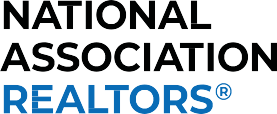 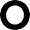 THE NATIONAL ASSOCIATION OF REALTORS®New Member Code of Ethics Course Certiﬁcate of CompletionM1 MEMBER ID: 	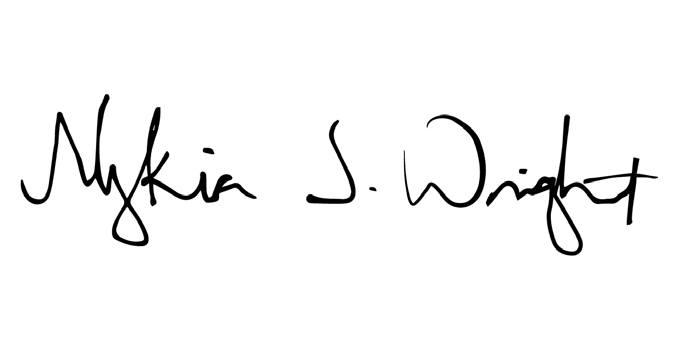 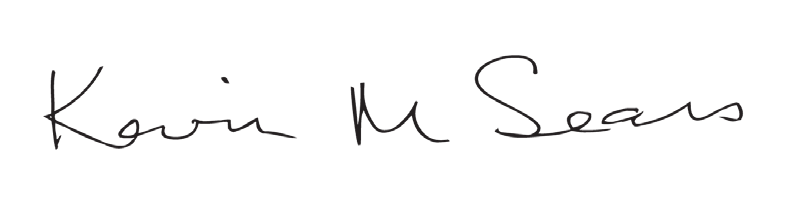 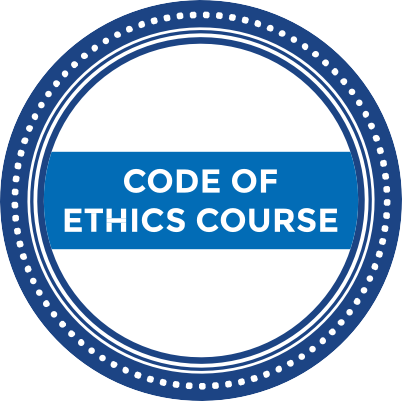 